Занятие по ознакомлению с окружающим «Дружба начинается с улыбки» для детей старшего дошкольного возрастаЦель: создать условия для развития коммуникативных навыков у детей.Задачи: продолжать формировать представления детей о дружбе и о качествах друга, развивать познавательную активность, мышление, внимание, связную речь. Воспитывать коллективизм, дружеские отношения в детском коллективе.Приветствие. Педагог: дружба начинается с улыбки. Дети становятся в круг и держат друг друга за руки, создают «УЗЕЛ ДРУЖБЫ»Быстро в круг  нам нужно стать,Узел дружбы завязать,На соседа посмотри, И улыбку подари.Детям предлагается сесть на стулья.Раз мы собрались, чтобы найти друзей и научиться дружить, давайте поговорим, как играть с другими детьми (с использованием социальной истории):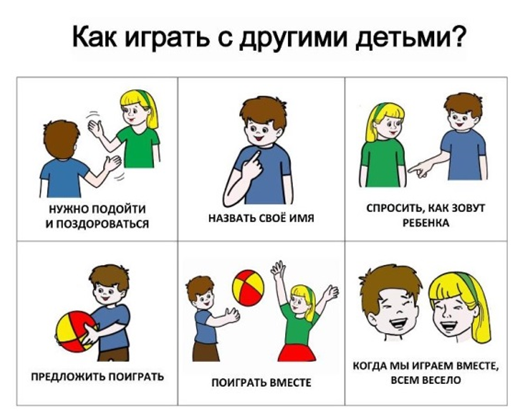 Вопросы детям по социальной истории.Музыкальная игра «Части тела»Игра «Настоящий друг – какой он?». Детям предлагается поговорить о дружбе, о ее значении в жизни человека, о качествах хорошего друга (верный, заботливый, веселый, добрый, преданный и т. д.)Друг это тот с кем гуляем, играем, говорим, смеемся.Друг добрый, щедрый – делится игрушками, конфетами, помогает, жалеет, не обзывает, не бьет нас и т.д.Игра с мячом «Да-нет»Друг нам помогает?Друг нас бьет?Друг делится игрушками?Друг нас кусает?Друг обзывает?Друг может обнять? Игра «Повтори движения».Педагог:  А если у друга плохое настроение, он грустит, как его улучшить, развеселить? Давайте подумаем. Сначала педагог предлагает детям подумать, что улучшает их настроение, если им плохо, грустно, страшно и т.д. А потом детям нужно подумать как бы они подняли настроение другим (например, подарить комплимент (сказать хорошее слово), улыбнуться, обнять, порисовать или потанцевать и т.д.).Игра «Собери чемодан». Мы с вами настоящие друзья, а друзья часто вместе проводят время. Представьте, что мы отправляемся на пикник в парк. Давайте собирать необходимые вещи. Подумайте, что можно взять с собой в дорогу. Каждый по очереди предлагает одну вещь, потом все вместе рассматривают, что они насобирали. Путь на пикник: сначала пройти по коврикам массажным, по мостику и т.д. чтобы положить предмет в чемодан.Упражнение «Пирамида любви». Дети сидят в кругу. Педагог говорит: «Каждый из вас что-то или кого-то любит; всем нам присуще это чувство, и все мы по-разному его выражаем. Я люблю свою семью, свой дом, свой город, свою работу. Расскажите и вы, кого и что любите вы (ответы детей). А сейчас давайте построим «пирамиду любви» из наших с вами рук. Я назову что-то любимое и положу свою руку, затем каждый из вас будет называть свое любимое и класть свою руку. (Дети выстраивают пирамиду). Вы чувствуете тепло рук? Вам приятно это состояние? Посмотрите, какая высокая получилась у нас пирамида. Высокая, потому что мы любимы и любим сами».Пальчиковая гимнастикаЕсли пальчики грустят – доброты они хотят (пальцы плотно прижимаем к ладони)Если пальчики заплачут – их обидел кто-то значит (трясем кистями)Наши пальцы пожалеем – добротой своей согреем («моем» руки, дышим на них)К себе ладошки мы прижмем (поочередно, 1 вверху, 1 вниз)Гладить ласково начнем (гладим ладонь другой ладонью)Пусть обнимутся ладошки, поиграют пусть немножко (скрестить пальцы, ладони прижать пальцы двух рук быстро легко стучать)Каждый пальчик нужно взять и покрепче обнимать (каждый палец зажимаем в кулачок).Творческая мастерская: Педагог: А еще друг всегда будет рад подарку, сделанному своими руками. Рисование с элементами нетрадиционной техники «Лучший друг». Портрет – это когда мы рисуем другого человека.Рефлексия. Волшебный микрофон по кругу. Педагог просит еще раз повторить, как кого зовут. О чем мы сегодня говорили? Что было сложно? Что сегодня понравилось больше всего? Ритуал прощанияДетям предлагается встать в круг и произнести:Мне понравилось с тобой играть,(делается шаг вперед, последующее произнесение громче)Мне понравилось с тобой играть,Мне понравилось с тобой играть.